Year 2 (Key Stage One)Year 2 (Key Stage One)Year 2 (Key Stage One)Year 2 (Key Stage One)Year 2 (Key Stage One)Year 2 (Key Stage One)Year 2 (Key Stage One)Year 2 (Key Stage One)Autumn One (8 weeks)Autumn One (8 weeks)Autumn Two(7 weeks)Spring One(7 weeks)Spring Two(5 weeks)Summer One(6 weeks)Summer Two(7 weeks)Topic Title / Information: Jurassic Forest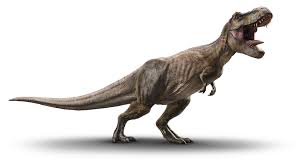 We step back in time to the Jurassic period and learn all about the amazing dinosaurs that lived before us!Polar Regions and Ice Explorers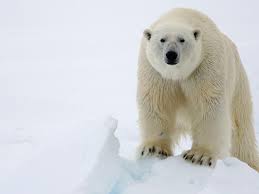 Where we will learn about everything polar including the animals and the people who first explored there!(Christmas around the world)Polar Regions and Ice ExplorersWhere we will learn about everything polar including the animals and the people who first explored there!(Christmas around the world)Amazing Africa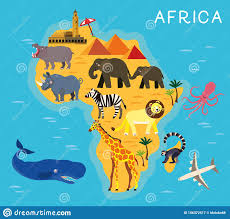 Off we go! We are travelling to Africa to learn all about African Culture including, food, lifestyle, sports, music and much more!Minibeasts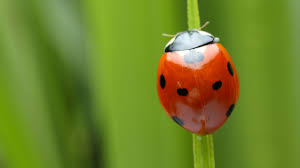 Wellies at the ready as we explore what’s wriggling and crawling in our school grounds! Royal Family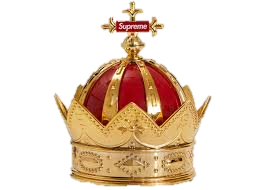 The crown jewels are sparkling as we learn about the Royal family as well as our own family trees!Water, Seas and the Galapagos Islands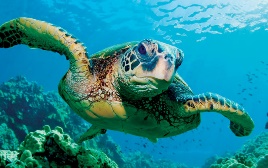 What lies beneath? We find out exactly what does lie beneath as we learn all about our beautiful Oceans!Enquiry Question Why might some dinosaur have different teeth to others?How have some animals adapted to survive in different climates?How have some animals adapted to survive in different climates?How is Africa different to the United Kingdom?Why do insects live in different places?How is my life different to the life of a Royal? How has life changed for creatures living in our Oceans?Enrichments including trips/visitors World Museum - Liverpool--Residential trip to -Standon Bowers.--Blue Planet AquariumMaths As Mathematicians, we will study place value and extend our mental skills for addition and subtraction. We will develop and refine our use of formal methods for addition and subtraction. We will also explore money. We will be learning to recognise and use the symbols (£) and (p) and combine amounts to make a particular value.*Throughout the year we will develop our reasoning and problem solving skills. As Mathematicians, we will study place value and extend our mental skills for addition and subtraction. We will develop and refine our use of formal methods for addition and subtraction. We will also explore money. We will be learning to recognise and use the symbols (£) and (p) and combine amounts to make a particular value.*Throughout the year we will develop our reasoning and problem solving skills. As Mathematicians, we will study place value and extend our mental skills for addition and subtraction. We will develop and refine our use of formal methods for addition and subtraction. We will also explore money. We will be learning to recognise and use the symbols (£) and (p) and combine amounts to make a particular value.*Throughout the year we will develop our reasoning and problem solving skills. As Mathematicians, we will study multiplication and division. We will learn to recall the 2 , 5, and 10 times table including recognising and identifying odd and even numbers. We will be learning to calculate mathematical statements for multiplication and division within the multiplication tables using the multiplication(x), division () and (=)We will also explore shape (learning to name and identify the properties of both 2D and 3D shapes), fractions (learning to identify half, quarter and three quarters) and length (measurement in cm).As Mathematicians, we will study multiplication and division. We will learn to recall the 2 , 5, and 10 times table including recognising and identifying odd and even numbers. We will be learning to calculate mathematical statements for multiplication and division within the multiplication tables using the multiplication(x), division () and (=)We will also explore shape (learning to name and identify the properties of both 2D and 3D shapes), fractions (learning to identify half, quarter and three quarters) and length (measurement in cm).As Mathematicians, we will be learning to tell the time (to o’clock, half past, quarter to/past and within the nearest 5 minutes). We will also be learning about position and direction, statistics (including how to draw and interpret graphs, tally charts and bar charts) and measurement (focussing on mass, capacity and temperature).As Mathematicians, we will be learning to tell the time (to o’clock, half past, quarter to/past and within the nearest 5 minutes). We will also be learning about position and direction, statistics (including how to draw and interpret graphs, tally charts and bar charts) and measurement (focussing on mass, capacity and temperature).English As Writers, we will develop our skills in ‘Talk for Writing’ through a range of genre including:  writing a quest story, a non- chronological report, a rags to riches story and instructions. We will learn to punctuate sentences appropriately and to embellish our sentences using adjectives. We will also ensure we say our sentences, write it, and read it back to check it makes sense.As Readers,  we will develop pleasure in reading, motivation to read, vocabulary and understanding by:Listening to, discussing and expressing views about a wide range of poetry, stories and non-fiction at a level beyond that at which they can read independently. We will discuss the sequence of events in books and how items of information are related, becoming increasingly familiar with and retelling a wider range of stories, fairy stories and traditional tales.As Writers, we will develop our skills in ‘Talk for Writing’ through a range of genre including:  writing a quest story, a non- chronological report, a rags to riches story and instructions. We will learn to punctuate sentences appropriately and to embellish our sentences using adjectives. We will also ensure we say our sentences, write it, and read it back to check it makes sense.As Readers,  we will develop pleasure in reading, motivation to read, vocabulary and understanding by:Listening to, discussing and expressing views about a wide range of poetry, stories and non-fiction at a level beyond that at which they can read independently. We will discuss the sequence of events in books and how items of information are related, becoming increasingly familiar with and retelling a wider range of stories, fairy stories and traditional tales.As Writers, we will develop our skills in ‘Talk for Writing’ through a range of genre including:  writing a quest story, a non- chronological report, a rags to riches story and instructions. We will learn to punctuate sentences appropriately and to embellish our sentences using adjectives. We will also ensure we say our sentences, write it, and read it back to check it makes sense.As Readers,  we will develop pleasure in reading, motivation to read, vocabulary and understanding by:Listening to, discussing and expressing views about a wide range of poetry, stories and non-fiction at a level beyond that at which they can read independently. We will discuss the sequence of events in books and how items of information are related, becoming increasingly familiar with and retelling a wider range of stories, fairy stories and traditional tales.As Writers, we will continue to develop our skills in ‘Talk for Writing’ through a range of genre including:  discussion, a tale of fear, a journey story and an explanation. We will continue to improve our writing by learning to use and include generalisers, a range of conjunctions and commas for lists. We will also be exposed to dialogue! As Readers, we will be introduced to non-fiction books that are structured in different ways. We will be learning to recognise simple recurring literary language in stories and poetry.We will discuss and clarify the meanings of words, linking new meanings to known vocabulary. We will discuss our favourite words and phrases with our peers. We will be learning to read most words quickly and accurately, without overt sounding and blending, when they have been frequently encountered. We will read aloud books closely matched to our improving phonic knowledge, sounding out unfamiliar words accurately, automatically and without undue hesitation. We will also reread these books to build up our fluency and confidence in word reading.As Writers, we will continue to develop our skills in ‘Talk for Writing’ through a range of genre including:  discussion, a tale of fear, a journey story and an explanation. We will continue to improve our writing by learning to use and include generalisers, a range of conjunctions and commas for lists. We will also be exposed to dialogue! As Readers, we will be introduced to non-fiction books that are structured in different ways. We will be learning to recognise simple recurring literary language in stories and poetry.We will discuss and clarify the meanings of words, linking new meanings to known vocabulary. We will discuss our favourite words and phrases with our peers. We will be learning to read most words quickly and accurately, without overt sounding and blending, when they have been frequently encountered. We will read aloud books closely matched to our improving phonic knowledge, sounding out unfamiliar words accurately, automatically and without undue hesitation. We will also reread these books to build up our fluency and confidence in word reading.As Writers, we will develop our skills in ‘Talk for Writing’ through a range of genre including:  persuasion and a tale of defeating the monster. As well as this we will complete short units of writing covering a range of genres to collect evidence for end of Ks1 assessments. We will continue to improve our writing by learning to include adverbs for description, similes and alliteration. As Readers, we will understand both the books that they can already read accurately and fluently and those that we listen to by:Drawing on what we already know or on background information and vocabulary provided by the teacher. Checking that the text makes sense to us as we read, and correcting inaccurate reading.Making inferences on the basis of what is being said and done. We will be learning to answer and ask questions predicting what might happen on the basis of what has been read so far.Participate in discussion about books, poems and other works that are read to them and those that they can read for themselves, taking turns and listening to what others say.Explain and discuss their understanding of books, poems and other material, both those that they listen to and those that they read for themselves.As Writers, we will develop our skills in ‘Talk for Writing’ through a range of genre including:  persuasion and a tale of defeating the monster. As well as this we will complete short units of writing covering a range of genres to collect evidence for end of Ks1 assessments. We will continue to improve our writing by learning to include adverbs for description, similes and alliteration. As Readers, we will understand both the books that they can already read accurately and fluently and those that we listen to by:Drawing on what we already know or on background information and vocabulary provided by the teacher. Checking that the text makes sense to us as we read, and correcting inaccurate reading.Making inferences on the basis of what is being said and done. We will be learning to answer and ask questions predicting what might happen on the basis of what has been read so far.Participate in discussion about books, poems and other works that are read to them and those that they can read for themselves, taking turns and listening to what others say.Explain and discuss their understanding of books, poems and other material, both those that they listen to and those that they read for themselves.ScienceAs Scientists we will observe phenomena, looking more closely at the natural and humanly constructed world around us. We will be encouraged to be curious and ask questions about what we notice. We will be helped to develop our understanding of scientific ideas by using different types of scientific enquiry to answer our own questions, including observing changes over a period of time, noticing patterns, grouping and classifying things, carrying out simple comparative tests, and finding things out using secondary sources of information. We will begin to use simple scientific language to talk about what we have found out and communicate our ideas to a range of audiences in a variety of ways. Most of our learning about science will be done through the use of first-hand practical experiences.As Scientists we will observe phenomena, looking more closely at the natural and humanly constructed world around us. We will be encouraged to be curious and ask questions about what we notice. We will be helped to develop our understanding of scientific ideas by using different types of scientific enquiry to answer our own questions, including observing changes over a period of time, noticing patterns, grouping and classifying things, carrying out simple comparative tests, and finding things out using secondary sources of information. We will begin to use simple scientific language to talk about what we have found out and communicate our ideas to a range of audiences in a variety of ways. Most of our learning about science will be done through the use of first-hand practical experiences.As Scientists we will observe phenomena, looking more closely at the natural and humanly constructed world around us. We will be encouraged to be curious and ask questions about what we notice. We will be helped to develop our understanding of scientific ideas by using different types of scientific enquiry to answer our own questions, including observing changes over a period of time, noticing patterns, grouping and classifying things, carrying out simple comparative tests, and finding things out using secondary sources of information. We will begin to use simple scientific language to talk about what we have found out and communicate our ideas to a range of audiences in a variety of ways. Most of our learning about science will be done through the use of first-hand practical experiences.As Scientists we will observe phenomena, looking more closely at the natural and humanly constructed world around us. We will be encouraged to be curious and ask questions about what we notice. We will be helped to develop our understanding of scientific ideas by using different types of scientific enquiry to answer our own questions, including observing changes over a period of time, noticing patterns, grouping and classifying things, carrying out simple comparative tests, and finding things out using secondary sources of information. We will begin to use simple scientific language to talk about what we have found out and communicate our ideas to a range of audiences in a variety of ways. Most of our learning about science will be done through the use of first-hand practical experiences.As Scientists we will observe phenomena, looking more closely at the natural and humanly constructed world around us. We will be encouraged to be curious and ask questions about what we notice. We will be helped to develop our understanding of scientific ideas by using different types of scientific enquiry to answer our own questions, including observing changes over a period of time, noticing patterns, grouping and classifying things, carrying out simple comparative tests, and finding things out using secondary sources of information. We will begin to use simple scientific language to talk about what we have found out and communicate our ideas to a range of audiences in a variety of ways. Most of our learning about science will be done through the use of first-hand practical experiences.As Scientists we will observe phenomena, looking more closely at the natural and humanly constructed world around us. We will be encouraged to be curious and ask questions about what we notice. We will be helped to develop our understanding of scientific ideas by using different types of scientific enquiry to answer our own questions, including observing changes over a period of time, noticing patterns, grouping and classifying things, carrying out simple comparative tests, and finding things out using secondary sources of information. We will begin to use simple scientific language to talk about what we have found out and communicate our ideas to a range of audiences in a variety of ways. Most of our learning about science will be done through the use of first-hand practical experiences.As Scientists we will observe phenomena, looking more closely at the natural and humanly constructed world around us. We will be encouraged to be curious and ask questions about what we notice. We will be helped to develop our understanding of scientific ideas by using different types of scientific enquiry to answer our own questions, including observing changes over a period of time, noticing patterns, grouping and classifying things, carrying out simple comparative tests, and finding things out using secondary sources of information. We will begin to use simple scientific language to talk about what we have found out and communicate our ideas to a range of audiences in a variety of ways. Most of our learning about science will be done through the use of first-hand practical experiences.ScienceAs Scientists we will study animals including humans by learning to: notice that animals, including humans, have offspring which grow into adultsfind out about and describe the basic needs of animals, including humans, for survival (water, food and air)describe the importance for humans of exercise, eating the right amounts of different types of food, and hygiene.As Scientists we will study animals including humans by learning to: notice that animals, including humans, have offspring which grow into adultsfind out about and describe the basic needs of animals, including humans, for survival (water, food and air)describe the importance for humans of exercise, eating the right amounts of different types of food, and hygiene.As Scientists we will study everyday materials by learning to: identify and compare the suitability of a variety of everyday materials, including wood, metal, plastic, glass, brick, rock, paper and cardboard for particular uses find out how the shapes of solid objects made from some materials can be changed by squashing, bending, twisting and stretching.As Scientists we will study living things and their habitats by learning to: explore and compare the differences between things that are living, dead, and things that have never been alive identify that most living things live in habitats to which they are suited and describe how different habitats provide for the basic needs of different kinds of animals and plants, and how they depend on each other identify and name a variety of plants and animals in their habitats, including microhabitats describe how animals obtain their food from plants and other animals, using the idea of a simple food chain, and identify and name different sources of foodAs Scientists we will study living things and their habitats by learning to: explore and compare the differences between things that are living, dead, and things that have never been alive identify that most living things live in habitats to which they are suited and describe how different habitats provide for the basic needs of different kinds of animals and plants, and how they depend on each other identify and name a variety of plants and animals in their habitats, including microhabitats describe how animals obtain their food from plants and other animals, using the idea of a simple food chain, and identify and name different sources of foodAs Scientists we will study plants by learning to: observe and describe how seeds and bulbs grow into mature plants find out and describe how plants need water, light and a suitable temperature to grow and stay healthy.As Scientists we will study plants by learning to: observe and describe how seeds and bulbs grow into mature plants find out and describe how plants need water, light and a suitable temperature to grow and stay healthy.GeographyAs Geographers we will learn to name and locate the world’s 7 continents and the capital cities of the United Kingdom. We will be identifying which continents dinosaur fossils have been found in. We will also learn to use simple compass directions (North, South, East and West) and locational and directional language [For example, near and far, left and right], to describe the location of features and routes on a map. As Geographers we will learn to name and locate the world’s 7 continents and the capital cities of the United Kingdom. We will be identifying which continents dinosaur fossils have been found in. We will also learn to use simple compass directions (North, South, East and West) and locational and directional language [For example, near and far, left and right], to describe the location of features and routes on a map. As Geographers we will learn to identify seasonal and daily weather patterns in the United Kingdom and the location of hot and cold areas of the world in relation to the Equator and the North and South Poles. We will also learn about climate change and air pollution looking closely at melting ice caps. We will also be learning to contrast localities (environment weather, landscape and animals).As Geographers we will learn about geographical similarities and differences through studying the human and physical geography of the Europe and Africa. We will compare animals, landscape, weather, lifestyle and sports etc.As Geographers we will learn to use simple fieldwork and observational skills to study the geography of our school grounds and the key human and physical features of our surrounding environment.We will compare minibeasts that live and grow in this country to minibeasts that live and grow in other countries around the world.  As Geographers we will learn to use aerial photographs and plan perspectives to recognise landmarks and basic human physical features; devise a simple map; and use and construct basic symbols in a key. We will be learning to draw famous landmarks in London- the home of our Royal family!As Geographers we will learn  to use basic geographical vocabulary to refer to:Key physical features, including: beach, cliff, coast, forest, hill, mountain, sea, ocean, river, soil, valley, vegetation, season and weather.Key human features, including: city, town, village, factory, farm house, office, port, harbour and shop.We will also be learning to locate the world’s 5 oceans. We will identify where the Galapagos Islands are and learn more about the Pacific Ocean surrounding it.History As Historians, we will take ourselves back in time to learn about the Jurassic period. We will delve into the past and learn about the life of Mary Anning, known as the fossil hunter and famous for finding dinosaur fossils in Lyme Regis.As Historians, we will take ourselves back in time to learn about the Jurassic period. We will delve into the past and learn about the life of Mary Anning, known as the fossil hunter and famous for finding dinosaur fossils in Lyme Regis.As Historians, we will learn about the lives of significant historical events, people and places in their own locality. We will delve into the life of Ernest Shackleton and Robert Falcon Scott who are famous for being explorers of the polar regions! We will be learning about how and why the polar regions have changed over the years.We will also be learning to contrast localities (environment weather, landscape and animals).As Historians, we will learn about the lives of significant individuals in the past who have contributed to national and international achievements, some should be used to compare aspects of life in different periods- We will be learning about Nelson Mandela and the changes he brought to our world. -As Historians, we will learn of the lives of significant individuals in the past who have contributed to national and international achievements, some should be used to compare aspects of life in different periods. We will wear our crowns and learn all about Elizabeth I and Queen Victoria. We will be learning about the Royal family tree and also about our own family trees too.We will also learn about the events beyond living memory that are significant nationally or globally. We will be learning about Royal Weddings and coronations.As Historians, we will learn about significant historical events, people and places in their own locality. We will journey back to 1912 to the sinking of the Titanic. History As Historians we will develop an awareness of the past, using common words and phrases relating to the passing of time. We will know where the people and events we are studying fit within a chronological framework and identify similarities and differences between ways of life in different periods. We will use a wide vocabulary of everyday historical terms. We will ask and answer questions, choosing and using parts of stories and other sources to show that we know and understand key features of events. We will understand some of the ways in which we find out about the past and identify different ways in which it is representedAs Historians we will develop an awareness of the past, using common words and phrases relating to the passing of time. We will know where the people and events we are studying fit within a chronological framework and identify similarities and differences between ways of life in different periods. We will use a wide vocabulary of everyday historical terms. We will ask and answer questions, choosing and using parts of stories and other sources to show that we know and understand key features of events. We will understand some of the ways in which we find out about the past and identify different ways in which it is representedAs Historians we will develop an awareness of the past, using common words and phrases relating to the passing of time. We will know where the people and events we are studying fit within a chronological framework and identify similarities and differences between ways of life in different periods. We will use a wide vocabulary of everyday historical terms. We will ask and answer questions, choosing and using parts of stories and other sources to show that we know and understand key features of events. We will understand some of the ways in which we find out about the past and identify different ways in which it is representedAs Historians we will develop an awareness of the past, using common words and phrases relating to the passing of time. We will know where the people and events we are studying fit within a chronological framework and identify similarities and differences between ways of life in different periods. We will use a wide vocabulary of everyday historical terms. We will ask and answer questions, choosing and using parts of stories and other sources to show that we know and understand key features of events. We will understand some of the ways in which we find out about the past and identify different ways in which it is representedAs Historians we will develop an awareness of the past, using common words and phrases relating to the passing of time. We will know where the people and events we are studying fit within a chronological framework and identify similarities and differences between ways of life in different periods. We will use a wide vocabulary of everyday historical terms. We will ask and answer questions, choosing and using parts of stories and other sources to show that we know and understand key features of events. We will understand some of the ways in which we find out about the past and identify different ways in which it is representedAs Historians we will develop an awareness of the past, using common words and phrases relating to the passing of time. We will know where the people and events we are studying fit within a chronological framework and identify similarities and differences between ways of life in different periods. We will use a wide vocabulary of everyday historical terms. We will ask and answer questions, choosing and using parts of stories and other sources to show that we know and understand key features of events. We will understand some of the ways in which we find out about the past and identify different ways in which it is representedAs Historians we will develop an awareness of the past, using common words and phrases relating to the passing of time. We will know where the people and events we are studying fit within a chronological framework and identify similarities and differences between ways of life in different periods. We will use a wide vocabulary of everyday historical terms. We will ask and answer questions, choosing and using parts of stories and other sources to show that we know and understand key features of events. We will understand some of the ways in which we find out about the past and identify different ways in which it is representedArtAs Artists we will create a variety of paintings linked to our topics of Jurassic Forest and Polar Regions.We will also continue to develop our drawing skills looking specifically at lines and marks. As Artists we will create a variety of paintings linked to our topics of Jurassic Forest and Polar Regions.We will also continue to develop our drawing skills looking specifically at lines and marks. As Artists we will create a variety of paintings linked to our topics of Jurassic Forest and Polar Regions.We will also continue to develop our drawing skills looking specifically at lines and marks. As Artists we will develop our printing skills linked to Africa and minibeasts. We will also continue to develop our drawing skills looking specifically at form and shape.As Artists we will develop our printing skills linked to Africa and minibeasts. We will also continue to develop our drawing skills looking specifically at form and shape.As Artists we will learn to collage through our topics of the Royal Family and water, sea and the Galapagos islands. We will also continue to develop our drawing skills looking specifically at tone and texture.As Artists we will learn to collage through our topics of the Royal Family and water, sea and the Galapagos islands. We will also continue to develop our drawing skills looking specifically at tone and texture.D.T.As designers we will design, make and evaluate a moving vehicle including wheels and axels. As designers we will design, make and evaluate a moving vehicle including wheels and axels. As designers we will design, make and evaluate a moving vehicle including wheels and axels. As designers we will design, make and evaluate a fruit smoothie, preparing the fruits and vegetables ourselves paying close attention to health and hygiene rules.As designers we will design, make and evaluate a fruit smoothie, preparing the fruits and vegetables ourselves paying close attention to health and hygiene rules.As designers we will design, make and evaluate a coronation robe (royal gown) fit for a Royal through the use of textiles. As designers we will design, make and evaluate a coronation robe (royal gown) fit for a Royal through the use of textiles. MusicAs Musicians we will listen to and appraise a range of Reggae music. We will learn to sing and perform a Reggae song called Zootime. We will use this song to develop our awareness of pitch. We will be able to clap and copy back rhythms. We will use instruments to perform the song for others to enjoy. As Musicians we will listen to and appraise a range of Reggae music. We will learn to sing and perform a Reggae song called Zootime. We will use this song to develop our awareness of pitch. We will be able to clap and copy back rhythms. We will use instruments to perform the song for others to enjoy. As Musicians we will listen to and appraise a range of a range of music. We will learn to sing and perform a Christmas song and rap called HO, HO, HO! We will be able to clap and copy back rhythms. We will use instruments to perform the song for others to enjoy. As Musicians we will listen to and appraise a range of South African Music. We will learn to sing and perform a South African song called Hands, Feet and heart. We will use this song to develop our awareness of pitch. We will be able to clap and copy back rhythms. We will use instruments to perform the song for others to enjoy. As Musicians we will listen to and appraise a range of Rock music. We will learn to sing and perform a Rock song called I wanna play in a band. We will use this song to develop our awareness of pitch. We will be able to clap and copy back rhythms. We will use instruments to perform the song for others to enjoy. As Musicians we will listen to and appraise a range of music. We will learn to sing and perform a song called Friendship song. We will use this song to develop our awareness of pitch. We will be able to clap and copy back rhythms. We will use instruments to perform the song for others to enjoy. As Musicians we will consolidate all our learning and perform. The reflect, rewind and replay unit allows us to revisit songs we have previously learned as well as appraise a range of new classical music too. We will improvise using our voices and instruments and perform some of our favourite songs from throughout the year for others to enjoy. P.E.As Athletes we will learn to attack, defend and shoot through the game of netball.As Athletes we will learn to attack, defend and shoot through the game of netball.As Athletes we will learn to perform actions with control and consistency with different speeds and levels through gymnastics.As Athletes we will learn to perform simple movements and patterns through the art of dance.As Athletes we will learn to hit, catch and run through the game of cricket.As Athletes we will learn to run, jump and throw through athletics. As Swimmers we will develop and refine our skills of the basic strokes. We will continue to develop our confidence in the water and increase our awareness of water safetyAs Athletes we will learn to send and return through the game of rounder’s.As Swimmers we will develop and refine our skills of the basic strokes. We will continue to develop our confidence in the water and increase our awareness of water safety.REAs a Theologian we will study Christians and their beliefs about the Kingdom of God.What books (& stories) are special to Christians?E.g. Bible/Creation.	As a Theologian we will study Christians and their beliefs about the Kingdom of God.What books (& stories) are special to Christians?E.g. Bible/Creation.	As a Theologian we will study Jews and their beliefs about the Kingdom of God. How & why do people have special ways of welcoming babies? (Jews, Christians & Others)	Why are celebrations important for Jewish families?As a Theologian we will study Christians and their beliefs about the Kingdom of God.What happened when Jesus went to Jerusalem?As a Theologian we will study Christians and their beliefs about the Kingdom of God.How do Christians know how to care for others?As a Theologian we will study Christians and their beliefs about the Kingdom of God.What is the most important teaching of Jesus?	As a Theologian we will study Christians and their beliefs about the Kingdom of God.What is the most important teaching of Jesus?	What is God like for Christians? (Father Son & Holy Spirit).PSHE/SMSC themesNew beginningsNew beginningsGetting on and falling outGoing for GoalsGood to be MeRelationshipsChangesComputingAs Computer Scientists we will learn about the importance of e-safety and keeping safe online. As Computer Scientists we will learn about the importance of e-safety and keeping safe online. As Computer Scientists we will learn about the importance of e-safety and keeping safe online. As Computer Scientists we will begin to learn about computer science and programming through the use of Bee-Bots and Scratch Junior. As Computer Scientists we will begin to learn about computer science and programming through the use of Bee-Bots and Scratch Junior. As Computer Scientists we will begin to use the word processing program to create our own digital documents.As Computer Scientists we will begin to use the word processing program to create our own digital documents.